2. LOGROS DEL PROYECTO2.1 DESCRIPCIÓN DE LAS ACTIVIDADES ESTRATÉGICAS PARA CUMPLIR LA METABreve descripción de las actividades estratégicas realizadas para el cumplimiento de la meta o fines2.2 DESCRIPCIÓN DE LAS ACTIVIDADES REALIZADAS PARA CUMPLIR A NIVEL DE RESULTADOS Breve descripción de las actividades realizadas para alcanzar los resultados o componentes.2.3 CIRCUNSTANCIAS QUE LIMITÓ EL DESARROLLO DEL PROYECTO2.4 BENEFICIOS HACIA LA COMUNIDAD Se detalla los beneficios que la comunidad recibió como resultado de la ejecución del proyecto 2.5 APRENDIZAJE PARA DOCENTES Y ESTUDIANTES Se detalla el aprendizaje de docentes y estudiantes en la implementación del proyecto2.6 LECCIONES APRENDIDAS Y HECHOS POR MEJORARDetallar experiencias que hay que resaltar y situaciones por mejorar3. CUMPLIMIENTO DE INDICADORES 3. CUMPLIMIENTO DE INDICADORES 3. CUMPLIMIENTO DE INDICADORES 3. CUMPLIMIENTO DE INDICADORES 3. CUMPLIMIENTO DE INDICADORES 3. CUMPLIMIENTO DE INDICADORES 3. CUMPLIMIENTO DE INDICADORES ResultadoIndicadorLínea Base(Número o %)EjecuciónEjecuciónEjecuciónComentariosResultadoIndicadorLínea Base(Número o %)AñoValorValorComentariosResultadoIndicadorLínea Base(Número o %)AñoNúmero%Comentarios4. PRESUPUESTO EJECUTADO 4. PRESUPUESTO EJECUTADO 4. PRESUPUESTO EJECUTADO 4. PRESUPUESTO EJECUTADO 4. PRESUPUESTO EJECUTADO RubrosPresupuesto total ProyectoPresupuesto ejecutado% VariaciónObservaciones5. GRÁFICAS DE GESTIÓN SISTEMA VINCULACIÓN SIV-UDLA6.1 GANTTIngresar a la sección ´Gantt opción bajar a pdf se pueden incluir como anexo6.2 EJECUCIÓN PROYECTO Ingresar a la sección Cuadro de Mando pegar gráfica “Seguimiento de proyectos”6.3 EJECUCIÓN PRESUPUESTOIngresar a la sección Cuadro de Mando pegar gráfica “Costo Real Vs Presupuesto”7. CONCLUSIONES Ingresar a la sección Seguimiento y analizar el % Completado VS % Esperado en los que se cierra el proyecto 8. ANEXOS  3 FotografíasLink de videos Responsables del documentoResponsables del documentoResponsables del documentoElaborado por:Revisado por:Aprobado por:Nombre: Nombre: Nombre: Fecha: Fecha: Fecha: 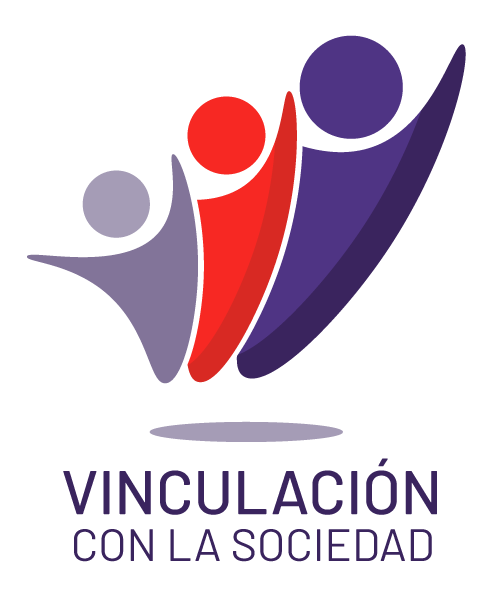 